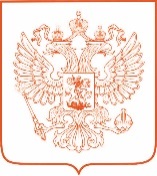 МИНИСТЕРСТВО ТРАНСПОРТА РОССИЙСКОЙ ФЕДЕРАЦИИ(МИНТРАНС РОССИИ)ФЕДЕРАЛЬНАЯ СЛУЖБА ПО НАДЗОРУ В СФЕРЕ ТРАНСПОРТА(РОСТРАНСНАДЗОР)П Р И К А З________________________                                                                                  № ________________________МоскваО внесении изменения в Порядок уведомления государственными гражданскими служащими Федеральной службы по надзору в сфере транспорта о фактах обращения в целях склонения их к совершению коррупционных правонарушений, регистрации таких уведомлений                       и организации проверки содержащихся в них сведений, утвержденный приказом Ространснадзора от 08.07.2011 № АК-644фс В соответствии с частью 5 статьи 9 Федерального закона                                        от 25 декабря 2008 г. № 273-ФЗ «О противодействии коррупции» 
п р и к а з ы в а ю: Внести в Порядок уведомления государственными гражданскими служащими Федеральной службы по надзору в сфере транспорта о фактах обращения в целях склонения их к совершению коррупционных правонарушений, регистрации таких уведомлений и организации проверки содержащихся в них сведений, утвержденный приказом Ространснадзора                   от 08.06.2011 № АК-644, следующее изменение:Пункт 13 изложить в следующей редакции:«13. В случае привлечения к дисциплинарной ответственности государственного служащего, указанного в пункте 12 настоящего Порядка, обоснованность такого решения рассматривается на заседании Комиссии                   по соблюдению требований к служебному поведению государственных гражданских служащих и урегулированию конфликта интересов (далее – Комиссия) в соответствии с подпунктом «б» пункта 29 «Положения о Комиссии центрального аппарата Федеральной службы по надзору в сфере транспорта                по соблюдению требований к служебному поведению федеральных государственных гражданских служащих и урегулированию конфликта интересов», утвержденного Приказом Федеральной службы по надзору в сфере транспорта от 26 февраля 2016 г. № СС-176фс» (зарегистрировано в Минюсте России 22 марта 2016 г. № 41490).Руководитель                                                                                         В.Ф. Басаргин